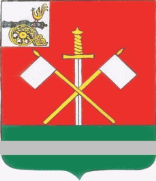 СМОЛЕНСКАЯ ОБЛАСТЬМОНАСТЫРЩИНСКИЙ РАЙОННЫЙ СОВЕТ ДЕПУТАТОВР Е Ш Е Н И Е       от 20 декабря 2021 года						       № 41		РЕШИЛ:1. Назначить на должность председателя Контрольно-ревизионной комиссии муниципального образования «Монастырщинский район» Смоленской области Грекову Надежду Григорьевну с 21 декабря 2021 года сроком на пять лет.  2. Со дня вступления в силу настоящего решения признать утратившим силу решение Монастырщинского районного Совета депутатов от 3 сентября 2019 года № 53 «О назначении на должность председателя Контрольно-ревизионной комиссии муниципального образования «Монастырщинский район» Смоленской области».2. Настоящее решение вступает в силу с момента подписания.     О назначении на должность председателя Контрольно-ревизионной комиссии муниципального образования «Монастырщинский район» Смоленской областиВ соответствии с Федеральным законом от 6 октября 2003 года № 131-ФЗ «Об общих принципах организации местного самоуправления в Российской Федерации», Федеральным законом от 07.02.2011 № 6-ФЗ «Об общих принципах организации и деятельности контрольно-счетных органов субъектов Российской Федерации и муниципальных образований», Уставом муниципального образования «Монастырщинский район» Смоленской области, Положением о Контрольно-ревизионной комиссии муниципального образования «Монастырщинский район» Смоленской области, Монастырщинский районный Совет депутатовГлава муниципального образования«Монастырщинский район» Смоленской области                            В.Б. ТитовПредседатель Монастырщинского районного Совета депутатов		   П.А. Счастливый